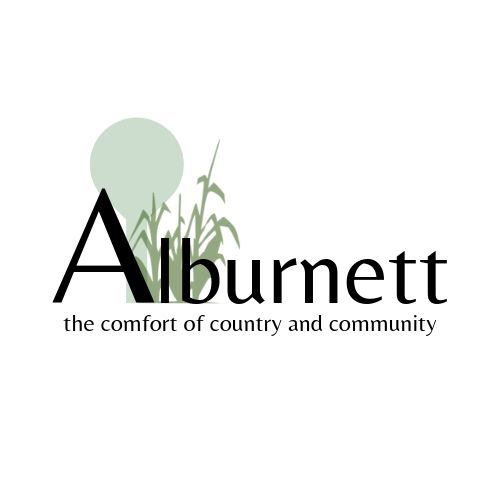 Call to OrderPledge of Allegiance Roll Call  Approval of AgendaSheriff’s Report (to be given promptly upon arrival of deputy)Mayor’s ReportCouncil ReportsCitizen Comments:Agenda Items (5-minute limit)Non-Agenda Items (5-minute limit)Written Reports:Fire Department – Chief GrahamPublic Works – Guy TrimbleCity Hall – Danielle BrechtApproval of Consent Agenda:Minutes from 03/08/2021 & 03/29/2021 Council MeetingsList of Claims (and bills added to): 03/09/2021 – 04/08/2021Treasurer’s Report/Financials: February 2021New Business:Resolution # 04-2021-01: Budget Transfers – FY21: Discuss transfers relating to FY21 BudgetFY21 Budget Amendment – Set Public Hearing (5/13/2021)Flood Plain Ordinance – Discussion and review of current ordinance and changes needed to comply with updated flood plain regulations (per DNR)Resolution # 04-2021-02: Resolution setting the date for a public hearing on proposal to enter into a General Obligation Refunding Loan Agreement and to borrow money thereunder in a principal amount not to exceed $275,000 (refinance GO debt at lower interest rate)Old Business:ECICOG: Capital Improvement Plan (CIP) Library Service Contract – Discuss decision relating to current and proposed library contract for service.Water/Sewer Rate: Review/discuss current rates and need for rate increase.Fire Station Project – Update: Open House? Memorial? Update Community room – rental policy, price, etc.Open houseSignage, monument, pavers, etc. Mask Mandate Policy – reviewFinal CommentsMotion to AdjournPlease note: All items listed may be actionable by City Council (see Code of Iowa, Sec. 21.4)